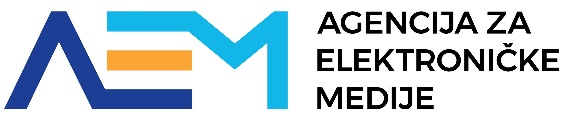 Program za ugovaranje novinarskih radova u elektroničkim publikacijamaOPĆA PRIJAVNICA NOVINARSKOG PROJEKTAI – NOVINAR/KA – PRIJAVITELJ PROJEKTAII - OSNOVNI PODACI O ELEKTRONIČKOJ PUBLIKACIJIIII – OSNOVNI PODACI O NOVINARSKOM PROJEKTUIV – PRILOZINovinar/ka može podnijeti prijave za jednu kategoriju od navedenih tema od javnog interesa. Novinar/ka može prijaviti više tekstova, minimalno 5, a maksimalno 10.Duljina svakog teksta treba biti minimalno dvije kartice (3600 znakova). Ime i prezime:OIB:Adresa prebivališta:Poštanski broj i mjesto:Telefon/ mobitel:Adresa e-pošte:Stručna sprema i naziv završene škole ili fakulteta:IBAN žiro-računa i naziv banke:Osoba je osigurana u II. mirovinskom  stupu:DA - NEZasnovan radni odnos:DA - NEPoslodavac:1.Naziv elektroničke publikacije u kojoj će novinarski radovi biti objavljeni:2. Naziv pružatelja elektroničke publikacije:3.OIB:4.Ulica i broj sjedišta:5.Poštanski broj i mjesto:6.Ime i prezime odgovorne osobe koja zastupa elektroničku publikaciju:7.Telefon/mobitel:8.Adresa e-pošte:9.Internetska adresa publikacije (URL):10.Broj upisa u Knjigu pružatelja elektroničkih publikacija:11.Područje dosega (lokalno, regionalno, nacionalno):12.Impresum (navesti imena, prezimena, funkcije):13.Broj osoba zaposlenih u elektroničkoj publikaciji na dan prijave:14.Broj vanjskih suradnika u prethodnih 12 mjeseci:Naslov projekta koji se prijavljuje na Program ugovaranja novinarskih radovaRazdoblje objave članaka 3.Broj članaka koji će se objaviti Općoj prijavnici prilažemo sljedeću propisanu dokumentaciju: (označiti s „x”)Općoj prijavnici prilažemo sljedeću propisanu dokumentaciju: (označiti s „x”)Općoj prijavnici prilažemo sljedeću propisanu dokumentaciju: (označiti s „x”)Popunjen, ovjeren i potpisan obrazac Koncepcije novinarskog projektaPopunjen, ovjeren i potpisan obrazac Koncepcije novinarskog projektaPopunjen, ovjeren i potpisan obrazac Pisma namjerePopunjen, ovjeren i potpisan obrazac Pisma namjere(Ostalo, ako ima)(Ostalo, ako ima)Ime,  prezime i potpis novinara/keIme,  prezime i potpis novinara/keIme, prezime i potpis glavne urednice odnosno urednika medijaDatum i mjesto:Datum i mjesto: